Create an ECO Mascot CompetitionHi everyone! Our WHP ECO Committee need your help – we would like you to design a new mascot! What is a Mascot? A mascot is any person, animal, or object thought to bring luck, or used to symbolize a group. Many schools and sports teams have a mascot, and so do some corporations or products.What should an ECO Mascot have? A nameA recycling logo Our school logo or the school name They might have a sloganA handy link: https://visualcontent.space/how-to-create-a-brand-mascot/What do I need to do to enter the competition? Make sure that you have written your name and class clearly on the front of your mascot designSend a photograph or scan of your Mascot and email your entry to gw17dobsonemma@ea.n-ayrshire.sch.uk by 12th June 2020.The ECO Committee will select the winning Mascot as soon as we can.Good luck! 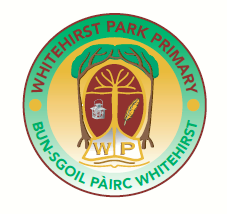 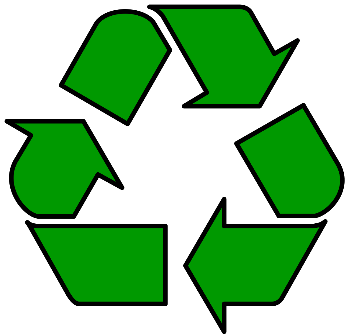 